DA|FTA|R PUSTA|KA|A|rifin, T., & Wa|luyo, W. (2018). A|na|lisis da|ya| dukung ekologi untuk pengemba|nga|n budida|ya| rumput la|ut di ba|gia|n uta|ra| teluk bone. Ta|ta|loka|, 20(1), 12. https://doi.org/10.14710/ta|ta|loka|.20.1.12-22A|vriya|nti, S. (2021). Stra|tegi berta|ha|n bisnis di tenga|h pa|ndemi covid-19 denga|n  mema|nfa|a|tka|n bisnis digita|l  (studi pa|da| ukm ya|ng terda|fta|r pa|da| dina|s kopera|si,  usa|ha| kecil da|n menenga|h ka|bupa|ten ta|ba|long). Jurna|l PubBis, 5(1), 60–74.Ba|ra|tulla|h. A|bdul Ha|kim da|n Teguh Pra|setyo, 2005, Bisnis E-commerce Study System Kea|ma|na|n da|n Hukum Indonesia|, Yogya|ka|rta| : Pusta|ka| Pela|ja|r.Bugsha|n, H., & A|tta|r, R. W. (2020). Socia|l commerce informa|tion sha|ring a|nd their impa|ct on consumers. Technologica|l Foreca|sting a|nd Socia|l Cha|nge, 153. https://doi.org/10.1016/j.techfore.2019.119875Da|rwish, S. M. (2020). A| bio-inspired credit ca|rd fra|ud detection model ba|sed on user beha|vior a|na|lysis suita|ble for business ma|na|gement in electronic ba|nking. Journa|l of A|mbient Intelligence a|nd Huma|nized Computing, 11(11), 4873–4887. https://doi.org/10.1007/s12652-020-01759-9Edy, I. C., Ma|rsono, S., & A|di, U. B. (2018). Pela|tiha|n: stra|tegi pemberda|ya|a|n kopera|si di era| digita|l pa|da| kopera|si ksb 210 sumber sura|ka|rta|. WA|SA|NA| NYA|TA| (Jurna|l Penga|bdia|n Pa|da| Ma|sya|ra|ka|t), 2(2), 76–81.Fa|uzia|h. (2020). Stra|tegi Komunika|si Bisnis Online Shop “Shoppe” Da|la|m  Meningka|tka|n Penjua|la|n. JURNA|L A|BIWA|RA|, 1(2), 45–53.Friska| Muthi Wula|nda|ri., “jua|l beli online ya|ng a|ma|n da|n sya|r’i (studi terha|da|p pa|nda|nga|n pela|ku bisnis online di ka|la|nga|n ma|ha|siswa| da|n a|lumni fa|kulta|s Sya|ri’a|h da|n hukum UIN Suna|n Ka|lija|ga|)”.LTA| S1 Kea|rsipa|n Fa|kulta|s Sya|ria|h da|n Hukum, UIN Suna|n Ka|lija|ga| Yogya|ka|rta|, 2015.Ibra|him. Johnny, 2010, Teori da|n Metodologi Penelitia|n Hukum Norma|tif, Ma|la|ng: Ba|yumedia| Publishing.Indra|jit. Eko, 2001, E-commerce Kia|t Stra|tegi Bisnis di Dunia| Ma|ya|, Ja|ka|rta| : PT. Elex Media|.Ja|uha|ri, M. N., & Purna|ningrum, E. (2021). Pela|tiha|n bisnis online ba|gi komunita|s disa|bilita|s dima|sa|  pa|ndemi covid-19. Ka|niga|ra| : Jurna|l Penga|bdia|n Kepa|da| Ma|sya|ra|ka|t, 1(2), 133–140.Ma|rpa|ung, B., & Meka|niwa|ti, D. A|. (2020). Penga|ruh Kua|lita|s Produk, Ha|rga|, Promosi da|n Pela|ya|na|n Terha|da|p Kepua|sa|n Konsumen serta| Da|mpa|knya| Pa|da| Keputusa|n Pembelia|n studi pa|da| konsumen a|la|t mesin pengola|h kopi di pt. Ka|rya| mitra| usa|ha|. Jimkes: Jurna|l Ilmia|h Ma|na|jemen  Kesa|tua|n, 8(1), 29–38.Muha|djir. Noeng, 1996, Metodologi Penelitia|n Kua|lita|tif , Yogya|ka|rta|: Ra|ke Sa|ra|sin.Na|sution. S, 1998, Metode Penelitia|n Na|tura|listic Kua|lita|tif, Ba|ndung: Ta|rsito.Ningsih, D. A|., & Ma|sruroh, A|. H. (2018). A|na|lisis perba|ndinga|n sistem pemberia|n  kredit pa|da| kopera|si sya|ria|h da|n  kopera|si konvensiona|l. Jurna|l PETA|, 3(1), 85–94.Ningsih, T. (2022). A|na|lisis Da|mpa|k Bisnis Ruma|h Sewa| Sela|ma| Pa|ndemi Covid-19. Investa|si Da|n Sya|ria|h (EKUITA|S), 4(2), 620. https://doi.org/10.47065/ekuita|s.v4i2.2482Pra|ditya|, A|. (2019). Penga|ruh media| sosia|l da|n komunika|si bisnis  terha|da|p perkemba|nga|n bisnis online shop. Jurna|l Ilima|h Sema|ra|k, 2(1), 31–43.Qa|la|ti, S. A|., Vela|, E. G., Li, W., Da|kha|n, S. A|., Hong Thuy, T. T., & Mera|ni, S. H. (2021). Effects of perceived service qua|lity, website qua|lity, a|nd reputa|tion on purcha|se intention: The media|ting a|nd modera|ting roles of trust a|nd perceived risk in online shopping. Cogent Business a|nd Ma|na|gement, 8(1). https://doi.org/10.1080/23311975.2020.1869363Ra|mdha|ni, Y., & La|ntin, R. (2016). Sistem informa|si simpa|n pinja|m berba|sis website kopera|si “rikrik Gemi” SMKN 15 BA|NDUNG. INFORMA|TIKA|, 3.Ra|tna|sa|ri, A|. D. (2017). A|na|lisis fa|ktor-fa|ktor ya|ng mempenga|ruhi keberha|sila|n usa|ha| bisnis online shop di kota| sa|ma|rinda|. EJourna|l A|dministra|si Bisnis, 5(1), 122–124.Rohma|t, A|. B. (2015). A|na|lisis penera|pa|n prinsip-prinsip kopera|si da|la|m unda|ng-unda|ng kopera|si (Studi Unda|ng-Unda|ng No. 25 Ta|hun 1992 da|n Unda|ng-Unda|ng  No.17 Ta|hun 2012). Jurna|l Pemba|ha|rua|n Hukum, 2(1), 138–148.Sa|gita|, I. N. C., & A|ristia|, P. M. (2021). Penga|ruh penera|pa|n e-commerce, endorser credibility, da|n bra|nd equity terha|da|p volume penjua|la|n pa|da| umkm (studi ka|sus pa|da| umkm ka|bupa|ten buleleng). Jurna|l Ilmia|h Ma|ha|siswa| A|kunta|nsi) Universita|s Pendidika|n Ga|nesha|, 12(02).Situmea|ng, R. R. (2018). Da|mpa|k bisnis online da|n la|pa|nga|n pekerja|a|n  terha|da|p peningka|ta|n penda|pa|ta|n ma|sya|ra|ka|t  (studi ka|sus ja|sa| bisnis online  tra|nsporta|si gra|b di kota| meda|n). A|JIE - A|sia|n Journa|l of Innova|tion a|nd Entrepreneurship , 3(3), 319–336.Suha|rtono, I. (2011). Stra|tegi pengemba|nga|n kopera|si  berorienta|si bisnis. A|mong Ma|ka|rti, 4(7), 33–48.Suya|ti, E. S. (2016). Pengelola|a|n ma|na|jemen kopera|si sekola|h. Peda|gogik Jurna|l Pendidika|n, 11(2), 88–96.Ta|ra|nta|ng, J., A|wwa|liya|h, A|., A|stuti, M., & Muna|wa|roh, M. (2019). Perkemba|nga|n sistem pemba|ya|ra|n digita|l  pa|da| era| revolusi industri 4.0 di indonesia|. Jurna|l A|l Qa|rdh, 4, 60–76.Tha|rob, G. F., Mingkid, E., & Pa|putunga|n, R. (2017). A|na|lisis ha|mba|ta|n bisnis online ba|gi ma|ha|siswa| unsra|t. A|cta| Diurna|, VI(2), 1–19.Wa|hid, N., & Ha|lima|, N. (2018). Ka|mila|h wila|ya|h fa|tima|tuzza|hro’ pondok pesa|ntren nurul ja|did. In Jurna|l Ka|jia|n Ekonomi da|n Perba|nka|n Profit: Jurna|l Ka|jia|n Ekonomi da|n Perba|nka|n (Vol. 2, Issue 1). https://ejourna|l.unuja|.a|c.id/index.php/profitWa|hyuni, R. A|. E., & Turisno, B. E. (2019). Pra|ktik fina|nsia|l teknologi ilega|l da|la|m bentuk pinja|ma|n online ditinja|u da|ri etika| bisnis. Jurna|l Pemba|nguna|n Hukum Indonesia|, 1(3), 379–392.Xu, X., Wu, J.-H., & Li, Q. (2020). Wha|t drives consumer shopping beha|vior in live strea|ming commerce? Journa|l of Electronic Commerce Resea|rch, 21(3), 144–168.Yusa|nto, V. (2019). Ra|ga|m Pendeka|ta|n Penelitia|n Kua|lita|tif. Journa|l of Scientific Communica|tion, 1(1), 1–13.La|mpira|n 1. Ha|sil Instrumen Wa|wa|nca|ra|DA|MPA|K BISNIS ONLINE TERHA|DA|P PENJUA|LA|N DI KOPERA|SI BUDI BHA|KTI UNIVERSITA|S PA|NCA|SA|KTI TEGA|LDa|la|m penelitia|n ini, peneliti a|ka|n mela|kuka|n wa|wa|nca|ra| kepa|da| informa|n ya|ng memberika|n kontribusi da|n informa|si da|la|m penelitia|n ini. Mereka| a|da|la|h pengurus kopera|si, a|nggota| kopera|si ya|itu dosen da|n ka|rya|wa|n UPS Tega|l, pa|ra| supla|yer kopera|si, da|n ma|ha|siswa| UPS Tega|l ya|ng menja|di subjek da|la|m penelitia|n ini.Perta|nya|a|n wa|wa|nca|ra| :A|pa| da|mpa|k positif bisnis online terha|da|p penjua|la|n di kopera|si Budi Bha|kti?A|pa| da|mpa|k nega|tive bisnis online terha|da|p penjua|la|n di kopera|si Budi Bha|kti?Ba|ga|ima|na| mina|t pembeli ya|ng dila|kuka|n seca|ra| online di kopera|si Budi Bha|kti?A|pa|ka|h sela|ma| ini a|da| compla|in da|ri pembeli ketika| kopera|si Budi Bha|kti mela|kuka|n penjua|la|n seca|ra| online? Ba|ga|ima|na| ca|ra| penyelesa|ia|nnya| da|ri kopera|si?A|pa| ya|ng diha|ra|pka|n konsumen terka|it penjua|la|n di kopera|si Budi Bha|kti?A|pa| ba|ra|ng ya|ng sering dimina|ti da|n dibutuhka|n oleh konsumen di kopera|si Budi Bha|kti? A|pa| a|la|sa|nnya|?Ba|ga|ima|na| ca|ra| memperta|ha|nka|n konsumen mina|t konsumen untuk penjua|la|n di kopera|si Budi Bha|kti? Upa|ya| a|pa| ya|ng dila|kuka|n kopera|si?Ba|ga|ima|na| pela|ya|na|n di kopera|si Budi Bha|kti?Ba|ga|ima|na| pela|ya|na|n kopera|si ya|ng diha|ra|pka|n oleh konsumen?Ba|ga|ima|na| ca|ra| kopera|si mempromosika|n penjua|la|n seca|ra| online? Mela|lui ja|lur a|pa| sa|ja|?A|pa|ka|h kopera|si suda|h menera|pka|n sistem delivery order/a|nta|r jemput ba|ra|ng? Ba|ga|ima|na| ha|silnya|? A|pa| ya|ng dita|wa|rka|n pa|da| sistem delivery order di kopera|si?A|pa|ka|h denga|n a|da|nya| promo diskon bela|nja| a|ka|n meningka|tka|n penjua|la|n di kopera|si seca|ra| online?Na|ma| Informa|n	: Ga|luh Rengga|ni Wilis, ST, MTSta|tus	: Wa|kil Ketua| Kopera|si Budi Bha|kti / Dosen FTIKHA|SIL WA|WA|NCA|RA| :Da|mpa|k positif bisnis online di Kopera|si Budi Bha|kti a|da|la|h memuda|hka|n konsumen untuk berbela|nja|.Da|mpa|k nega|tive bisnis online di Koperta|si Budi Bha|kti a|da|la|h pa|ra| a|nggota| kopera|si mena|wa|rka|n ba|ra|ng di WA|G Kopera|si teta|pi tida|k mela|lui kopera|si, denga|n sika|p seperti ini a|ka|n merugika|n piha|k kopera|si.Mina|t bela|nja| online di kopera|si Budi Bha|kti ba|nya|k, teruta|ma| pa|da| sa|a|t pa|ndemic covid 19.Sela|ma| ini tida|k a|da| pembeli ya|ng compla|in di kopera|si, ka|la|u misa|lka|n a|da| bisa| dia|ta|si oleh piha|k kopera|si.Konsumen mengha|ra|pka|n ba|ra|ng ya|ng dipesa|n a|da|, da|n ka|la|u  misa|lnya| tida|k tersedia| kopera|si mengupa|ya|ka|n dia|da|ka|n.Ba|ra|ng ya|ng dimina|ti konsumen a|da|la|h semua| kebutuha|n ruma|h ta|ngga|, seperti semba|ko, sna|ck, cemila|n, minuma|n pa|na|s da|n dingin da|n konsumen khususnya| a|nggota| kopera|si bisa| bela|nja| denga|n potong ga|ji.Kopera|si berusa|ha| memenuhi kebutuha|n konsumen, da|n memberika|n promo ba|gi a|nggota| berupa| ba|za|r semba|ko mura|h.Sela|ma| ini pela|ya|na|n di kopera|si ba|ik.Pela|ya|na|n ya|ng diha|ra|pka|n konsumen di kopera|si a|da|la|h pela|ya|na|n ya|ng ba|ik denga|n senyum, sa|pa|, da|n sa|la|m.Sela|ma| ini promosi online di kopera|si ha|nya| mela|lui WA| da|n WA|G, sta|tus WA|Kopera|si suda|h menera|pka|n system delivery order (DO), ba|nya|k ya|ng pesa|n, sela|ma| di lingkunga|n UPS Tega|l dia|nta|r free ongkir, da|n a|pa|bila| di a|nta|r di ruma|h ongkos dita|nggung sendiri.A|da|nya| promo diskon bela|nja| sa|nga|t meningka|tka|n penjua|la|n di kopera|si.Na|ma| Informa|n	: Nurma|n Eka| Setya|wa|n, SESta|tus	: Ka|rya|wa|n Kopera|si Budi Bha|kti UPS Tega|lHA|SIL WA|WA|NCA|RA| :Da|mpa|k positif bisnis online di Kopera|si Budi Bha|kti a|da|la|h lebih terpa|cu da|la|m penjua|la|n da|n a|da| inova|si penjua|la|n.Da|mpa|k nega|tive bisnis online di Koperta|si Budi Bha|kti a|da|la|h berda|mpa|k terha|da|p omset penjua|la|n kopera|si, ka|rena| konsumen lebih memilih bela|nja| online da|ri ruma|h di lua|r kopera|si (setela|h pa|ndemic covid 19)Mina|t bela|nja| online sa|a|t WFH (pa|ndemic covid 19) di kopera|si Budi Bha|kti sa|nga|t besa|r, teta|pi setela|h norma|l ja|ra|ng pembelia|n seca|ra| online, konsumen lebih sena|ng da|ting ke kopera|si.A|da| compla|in, dia|nta|ra|nya| a|da|la|h:Ongkir da|ri konsumen a|pa|bila| ya|ng menga|nta|r gojekHa|rga| norma|l buka|n ha|rga| grosirKonsumen mengha|ra|pka|n jenis ba|ra|ng dilengka|pi da|n ha|rga| lebih mura|h.Ba|ra|ng ya|ng dimina|ti konsumen a|da|la|h semua| kebutuha|n ruma|h ta|ngga|, seperti semba|ko, sa|bun, da|n kosmetik.Kopera|si berusa|ha| memenuhi a|pa| ya|ng diminta| konsumen, memenuhi sesua|i pesa|na|n konsumenPela|ya|na|n di kopera|si Budi Bha|kti ba|ik.Pela|ya|na|n ya|ng diha|ra|pka|n konsumen di kopera|si a|da|la|h 3 S, ya|itu senyum, sa|pa| da|n sa|la|m.Sela|ma| ini promosi online di kopera|si ha|nya| mela|lui ja|lur WA|, sta|tus WA|Pa|da| sa|a|t pa|ndemic kopera|si mela|kuka|n DO, setela|h pa|ndemi pesa|na|n dia|nta|r ke ka|ntor-ka|ntor/unit-unit di lingkunga|n UPS seca|ra| gra|tis ongkir, pela|ya|na|n ke ruma|h mela|lui gojek ongkir dita|nggung konsumen.A|da|nya| promo diskon bela|nja| pa|sti sa|nga|t meningka|tka|n penjua|la|n di kopera|si.Na|ma| Informa|n	: Dia|n Retna|wa|ti Sta|tus	: Ka|rya|wa|n Kopera|si Budi Bha|kti UPS Tega|lHA|SIL WA|WA|NCA|RA| :Da|mpa|k positif bisnis online di Kopera|si Budi Bha|kti :Penjua|la|n berja|la|n la|ncer da|n omset tida|k menurun.Bisa| bela|nja| ta|npa| ha|rus da|ting ke kopera|siDa|mpa|k nega|tive bisnis online di Koperta|si Budi Bha|kti:Membutuhka|n tena|ga| ta|mba|ha|n untuk menga|nta|r ba|ra|ngMembutuhka|n teknologi untuk mema|sa|rka|n ba|ra|ngSeba|gia|n a|nggota| bermina|t pembelia|n seca|ra| online.A|da| compla|i dia|nta|ra|nya| a|da|la|h tenta|ng stok ba|ra|ng, ca|ra| penyelesa|ia|nnya| denga|n berusa|ha| memenuhi keingina|n a|nggota|.Konsumen mengha|ra|pka|n jenis ba|ra|ng dilengka|pi denga|n stok ba|ra|ng dita|mba|h.Ba|ra|ng ya|ng dimina|ti konsumen a|da|la|h semba|koKopera|si berusa|ha| memenuhi a|pa| ya|ng diminta| konsumen, denga|n meningka|tka|n pela|ya|na|n online da|n offline, da|n mena|mba|h jumla|h jenis ba|ra|ng.Pela|ya|na|n di kopera|si Budi Bha|kti ba|ik.Pela|ya|na|n ya|ng diha|ra|pka|n konsumen di kopera|si a|da|la|h 3 S, ya|itu senyum, sa|pa| da|n sa|la|m.Sela|ma| ini promosi online di kopera|si ha|nya| mela|lui ja|lur WA|, sta|tus WA|Kopera|si suda|h mela|kuka|n system DO, ha|silnya| cukup ba|ik.A|da|nya| promo diskon bela|nja| tentunya| sa|nga|t meningka|tka|n penjua|la|n di kopera|si.Na|ma| Informa|n	: A|ndro Dewa|nta|ra| Nugroho, SE Sta|tus	: Ka|rya|wa|n Kontra|k UPS Tega|l (non a|nggota| kopera|si)HA|SIL WA|WA|NCA|RA| :Da|mpa|k positif bisnis online di Kopera|si Budi Bha|kti : memuda|hka|n pembeli/konsumen da|la|m menda|pa|tka|n ba|ra|ng a|ta|u memesa|n ba|ra|ng.Da|mpa|k nega|tive bisnis online di kopera|si Budi Bha|kti Tida|k a|da|Mina|t pembeli meningka|t ka|rena| dimuda|hka|n denga|n teknologi/onlineTida|k a|da| compla|in.Konsumen mengha|ra|pka|n jenis ba|ra|ng lebih va|ria|tive da|ri ba|ra|ng ya|ng dita|wa|rka|n.Ba|ra|ng ya|ng dimina|ti konsumen A|TK, ma|ka|na|n+minuma|n, perlengka|pa|n rua|nga|n seperti tissue, pengha|rum rua|nga|n.Memberika|n promo, da|n memberika|n ha|dia|h kepa|da| konsumen ya|ng loya|lPela|ya|na|n di kopera|si Budi Bha|kti ba|ik, ba|gus, ra|ma|h, sopa|n, a|sik, pa|la|ya|n cepa|t.Pela|ya|na|n ya|ng diha|ra|pka|n konsumen di kopera|si teta|p ra|ma|h da|n pela|ya|na|n cepa|t.Sela|ma| ini promosi online di kopera|si ha|nya| mela|lui ja|lur WA|, sta|tus WA|Kopera|si suda|h mela|kuka|n system DO, teta|pi ja|ra|ngA|da|nya| promo diskon bela|nja| bisa| dika|ta|ka|n meningka|t.Na|ma| Informa|n	: Mutia| Hikma|h F (NPM : 2120600037) Sta|tus	: Ma|ha|siwa| Ilmu Pemerinta|ha|n - FISIPHA|SIL WA|WA|NCA|RA| :Da|mpa|k positif bisnis online di Kopera|si Budi Bha|kti : memuda|hka|n konsumen untuk mengeta|hui ba|ra|ng ya|ng a|ka|n dijua|l.Da|mpa|k nega|tive bisnis online bia|sa|nya| ba|ra|ng da|ta|ng tida|k sesua|i denga|n pesa|na|n, da|n pembeli sering ka|li menca|ncel pesa|na|n.Pemina|t pembelia|n online ba|nya|k.Tida|k ta|hu, ka|rena| sela|ma| ini belum perna|h membeli online di kopera|si, ha|nya| membeli la|ngsung da|ta|ng ke kopera|si.Lebih ba|nya|k va|ria|si ma|ka|na|n untuk memenuhi kebutuha|n ma|ha|siswa|Ba|ra|ng ya|ng dimina|ti konsumen teruta|ma| ma|ha|siswa| a|da|la|h sna|ck/cemila|n, minuma|n, dll.Pela|ya|na|n di kopera|si ha|rus diperta|ha|nka|n, sela|lu ra|ma|h da|la|m mela|ya|ni konsumen.Pela|ya|na|n di kopera|si Budi Bha|kti suda|h ba|ik.Pela|ya|na|n ya|ng diha|ra|pka|n konsumen di kopera|si teta|p ra|ma|h.Sela|ma| ini promosi online di kopera|si ha|nya| mela|lui ja|lur WA|, sta|tus WA|Tida|k ta|hu, ka|rena| tida|k perna|h membeli online di kopera|siA|da|nya| promo diskon bela|nja| pa|sti penjua|la|n a|ka|n meningka|t.Na|ma| Informa|n	: Fa|ni Fa|dila|h Sta|tus	: Ka|rya|wa|n Kopera|si Budi Bha|kti UPS Tega|lHA|SIL WA|WA|NCA|RA| :Da|mpa|k positif bisnis online di Kopera|si Budi Bha|kti : memuda|hka|n da|la|m konsumen da|la|m berbela|nja|.Da|mpa|k nega|tive bisnis online di kopera|si Budi Bha|kti bia|sa|nya| ba|ra|ng ya|ng dijua|l tida|k sesua|i pesa|na|n.Mina|t pembeli sa|nga|t besa|r terha|da|p pela|ya|na|n online.Tida|k perna|h dikompla|inKonsumen mengha|ra|pka|n jenis ba|ra|ng lebih ba|nya|kMa|ka|na|n da|n minuma|nBerusa|ha| teta|p memperta|ha|nka|n kua|lita|s ma|ka|na|n ya|ng di jua|l, ka|lua| ra|sa|nya| ena|k kua|lita|snya| ba|ik kemungkina|n konsumen a|ka|n repea|t order a|ta|u memesa|n kemba|li.Pela|ya|na|n di kopera|si Budi Bha|kti ba|ik.Berusa|ha| memenuhi kebutuha|n konsumen.Sela|ma| ini promosi online di kopera|si ha|nya| mela|lui ja|lur WA|, sta|tus WA| denga|n memosting ba|ra|ng ya|ng dijua|l.Kopera|si suda|h mela|kuka|n system DOA|da|nya| promo diskon bela|nja| bisa| dika|ta|ka|n meningka|t.Na|ma| Informa|n	: Budi Susetyo, SE, M.SiSta|tus	: Ketua| Kopera|si Budi Bha|kti UPS Tega|lHA|SIL WA|WA|NCA|RA| :Da|mpa|k positif bisnis online di Kopera|si Budi Bha|kti :Memuda|hka|n konsumen untuk membeli ba|ra|ng di kopera|siMempromosika|nnya| muda|h lewa|t a|plika|si WA|Da|mpa|k nega|tive bisnis online di Koperta|si Budi Bha|kti sela|ma| ini tida|k a|da|Mina|t konsumen da|la|m pembelia|n seca|ra| online ba|nya|k, ka|rena| lebih muda|h.Sela|ma| ini tida|k a|da| compla|in da|ri pembeli, ka|rena| sebelum pengirima|n ba|ra|ng, a|ka|n diinforma|sika|n terlebih da|hulu.Konsumen mengha|ra|pka|n jenis ba|ra|ng ya|ng diminta| a|da| di kopera|si.Ba|ra|ng ya|ng dimina|ti konsumen a|da|la|h kebutuha|n ruma|h ta|ngga|, semba|ko, pemba|ya|ra|n listrik, PA|M, Telkom, da|n tiket kereta|.Kopera|si berusa|ha| memenuhi a|pa| ya|ng diminta| konsumen, denga|n meningka|tka|n pela|ya|na|n online da|n offline, da|n mena|mba|h jumla|h jenis ba|ra|ng.Pela|ya|na|n di kopera|si Budi Bha|kti ba|ik seka|li.Pela|ya|na|n ya|ng diha|ra|pka|n konsumen di kopera|si a|da|la|h a|pa| ya|ng diminta| konsumen sela|lu a|da|, serta| pela|ya|na|n ya|ng ra|ma|h.Sela|ma| ini promosi online di kopera|si ha|nya| mela|lui ja|lur WA|, sta|tus WA|, da|n mela|lui a|plika|si Google form (pa|da| ma|sa| pa|ndemic covid)Kopera|si suda|h mela|kuka|n system DO, ha|silnya| cukup ba|ik, denga|n ongkir di ta|nggung oleh konsumen a|pa|bila| dia|nta|r ke ruma|h denga|n gojek, da|n ongkir gra|tis di a|nta|r dilingkunga|n UPS Tega|lA|da|nya| promo diskon bela|nja| tentunya| sa|nga|t meningka|tka|n penjua|la|n di kopera|si.Na|ma| Informa|n	: A|mira|h, SE.I, M.SiSta|tus	: Benda|ha|ra| Kopera|si Budi Bha|kti UPS Tega|lHA|SIL WA|WA|NCA|RA| :Da|mpa|k positif bisnis online di Kopera|si Budi Bha|kti :Penjua|la|n sema|kin meningka|tPa|rtisipa|si a|nggota|/konsumen sema|kin meningka|tDa|mpa|k nega|tive bisnis online di Koperta|si Budi Bha|kti:Pembeli ha|nya| membeli ba|ra|ng ya|ng dipesa|n sa|ja| (tida|k bia|s da|ta|ng la|ngsung ke kopera|si)Pembeli tida|k bisa| da|ta|ng la|ngsung memilih ba|ra|ng.Mina|t konsumen meningka|t.Sela|ma| ini tida|k a|da| compla|in da|ri pembeli, a|pa|bila| a|da| ba|ra|ng bisa| la|ngsung dituka|r.Konsumen mengha|ra|pka|n jenis ba|ra|ng ya|ng berva|ria|tif da|n a|da| diskon.Ba|ra|ng ya|ng dimina|ti konsumen a|da|la|h kebutuha|n pokok, seperti semba|ko, A|TK, da|n ja|ja|na|n.Kopera|si berusa|ha| memenuhi a|pa| ya|ng diminta| konsumen.Pela|ya|na|n di kopera|si Budi Bha|kti ba|ik da|n ra|ma|h.Pela|ya|na|n ya|ng diha|ra|pka|n konsumen di kopera|si a|da|la|h sema|kin ba|ik da|n a|pa| ya|ng diminta| konsumen a|da|.Sela|ma| ini promosi online di kopera|si ha|nya| mela|lui ja|lur WA|, sta|tus WA|.Kopera|si suda|h mela|kuka|n system DO, ha|sil penjua|la|n meningka|t.A|da|nya| promo diskon bela|nja| tentunya| sa|nga|t meningka|tka|n penjua|la|n di kopera|si.Na|ma| Informa|n	: Niken Tri Sa|btu Rifa|, S.IP.Sta|tus	: Seksi Usa|ha| Kopera|si Budi Bha|kti UPS Tega|lHA|SIL WA|WA|NCA|RA| :Da|mpa|k positif bisnis online di Kopera|si Budi Bha|kti :Memuda|ha|n konsumen berbela|nja| di kopera|siDa|mpa|k nega|tive bisnis online di Koperta|si Budi Bha|kti:Pembeli tida|k bisa| meliha|t bera|neka| ba|ra|ng ya|ng dijua|l di kopera|si.Mina|t konsumen meningka|t, ka|rena| lebih muda|h da|n dia|nta|r ke tempa|t ba|gia|n di lingkunga|n UPS.Sela|ma| ini tida|k a|da| compla|in da|ri pembeli a|ta|u konsumen.Konsumen mengha|ra|pka|n jenis ba|ra|ng ya|ng berva|ria|tif da|n a|da| diskon.Ba|ra|ng ya|ng dimina|ti konsumen a|da|la|h kebutuha|n pokok, seperti semba|ko, A|TK, da|n ja|ja|na|n.Kopera|si berusa|ha| memenuhi a|pa| ya|ng diminta| konsumen.Pela|ya|na|n di kopera|si Budi Bha|kti ba|ik da|n ra|ma|h.Pela|ya|na|n ya|ng diha|ra|pka|n konsumen di kopera|si a|da|la|h sema|kin ba|ik da|n a|pa| ya|ng diminta|/dibutuhka|n konsumen a|da|.Sela|ma| ini promosi online di kopera|si ha|nya| mela|lui ja|lur WA|, sta|tus WA|.Kopera|si suda|h mela|kuka|n system DO, ha|sil penjua|la|n meningka|t.A|da|nya| promo diskon bela|nja| tentunya| sa|nga|t meningka|tka|n penjua|la|n di kopera|si.Na|ma| Informa|n	: A|niza| Juni A|nggita|, S.A|k.Sta|tus	: Ka|rya|wa|n Kopera|si Budi Bha|kti UPS Tega|lHA|SIL WA|WA|NCA|RA| :Da|mpa|k positif bisnis online di Kopera|si Budi Bha|kti memuda|ha|n konsumen berbela|nja| di kopera|si da|n memuda|hka|n kopera|si mempromosika|n ba|ra|ng lewa|t sta|tus WA| Grup Kopera|si. Da|mpa|k nega|tive bisnis online di Koperta|si Budi Bha|kti pembeli tida|k bisa| meliha|t la|ngsung bera|neka| ba|ra|ng ya|ng dijua|l di kopera|si.Mina|t konsumen meningka|t.Tida|k a|da| compla|in da|ri pembeli a|ta|u konsumen.Konsumen mengha|ra|pka|n jenis ba|ra|ng ya|ng lebih lengka|pBa|ra|ng ya|ng dimina|ti konsumen a|da|la|h kebutuha|n pokok ruma|h ta|ngga|, sna|ck, da|n ja|ja|na|n ba|sa|h.Kopera|si berusa|ha| memenuhi kebutuha|n konsumenPela|ya|na|n di kopera|si Budi Bha|kti ba|ik.Pela|ya|na|n ya|ng diha|ra|pka|n konsumen di kopera|si a|da|la|h sema|kin ba|ik da|n a|pa| ya|ng diminta|/dibutuhka|n konsumen a|da|.Sela|ma| ini promosi online di kopera|si ha|nya| mela|lui ja|lur WA|, sta|tus WA|.Kopera|si suda|h mela|kuka|n system DO, ha|sil penjua|la|n meningka|t.A|da|nya| promo diskon bela|nja| tentunya| sa|nga|t meningka|tka|n penjua|la|n di kopera|si.Na|ma| Informa|n	: Isma|h Na|bila| Wa|hyuningsihSta|tus	: Siswa| Ma|ga|ng di UPS (da|ri SMK A|L Fa|la|h Moga| Pema|la|ng)HA|SIL WA|WA|NCA|RA| :Da|mpa|k positif bisnis online di Kopera|si Budi Bha|kti pembeli da|pa|t memesa|n ba|ra|ng di kopera|si lewa|t a|plika|si WA|Da|mpa|k nega|tive bisnis online di Koperta|si Budi Bha|kti pembeli tida|k bisa| meliha|t la|ngsung bera|neka| ba|ra|ng ya|ng dijua|l di kopera|si.Mina|t konsumen sa|nga|t ba|ik da|n pa|stinya| a|ka|n menguntungka|n penjua|l da|n pembeli.Sela|ma| bela|nja| di kopera|si tida|k perna|h compla|in.Mengha|ra|pka|n ba|ra|ng ya|ng dica|ri a|da|.Ba|ra|ng ya|ng dimina|ti konsumen teruta|ma| siswa| ma|ga|ng da|n ma|ha|siswa| a|da|la|h ma|ka|na|n ringa|n (sna|ck), bera|neka| minuma|n dingin da|n ja|ja|na|n ba|sa|h.Kopera|si berusa|ha| memenuhi kebutuha|n konsumenPela|ya|na|n di kopera|si Budi Bha|kti sa|nga|t ba|ik da|n ra|ma|h.Pela|ya|na|n ya|ng diha|ra|pka|n konsumen di kopera|si a|da|la|h sema|kin ba|ik da|n a|pa| ya|ng diminta|/dibutuhka|n konsumen a|da|.Sela|ma| ini promosi online di kopera|si ha|nya| mela|lui ja|lur WA|, sta|tus WA|.Kopera|si suda|h mela|kuka|n system DO, ha|sil penjua|la|n meningka|t.A|da|nya| promo diskon bela|nja| tentunya| sa|nga|t meningka|tka|n penjua|la|n di kopera|si.La|mpira|n 2. Foto Wa|wa|nca|ra|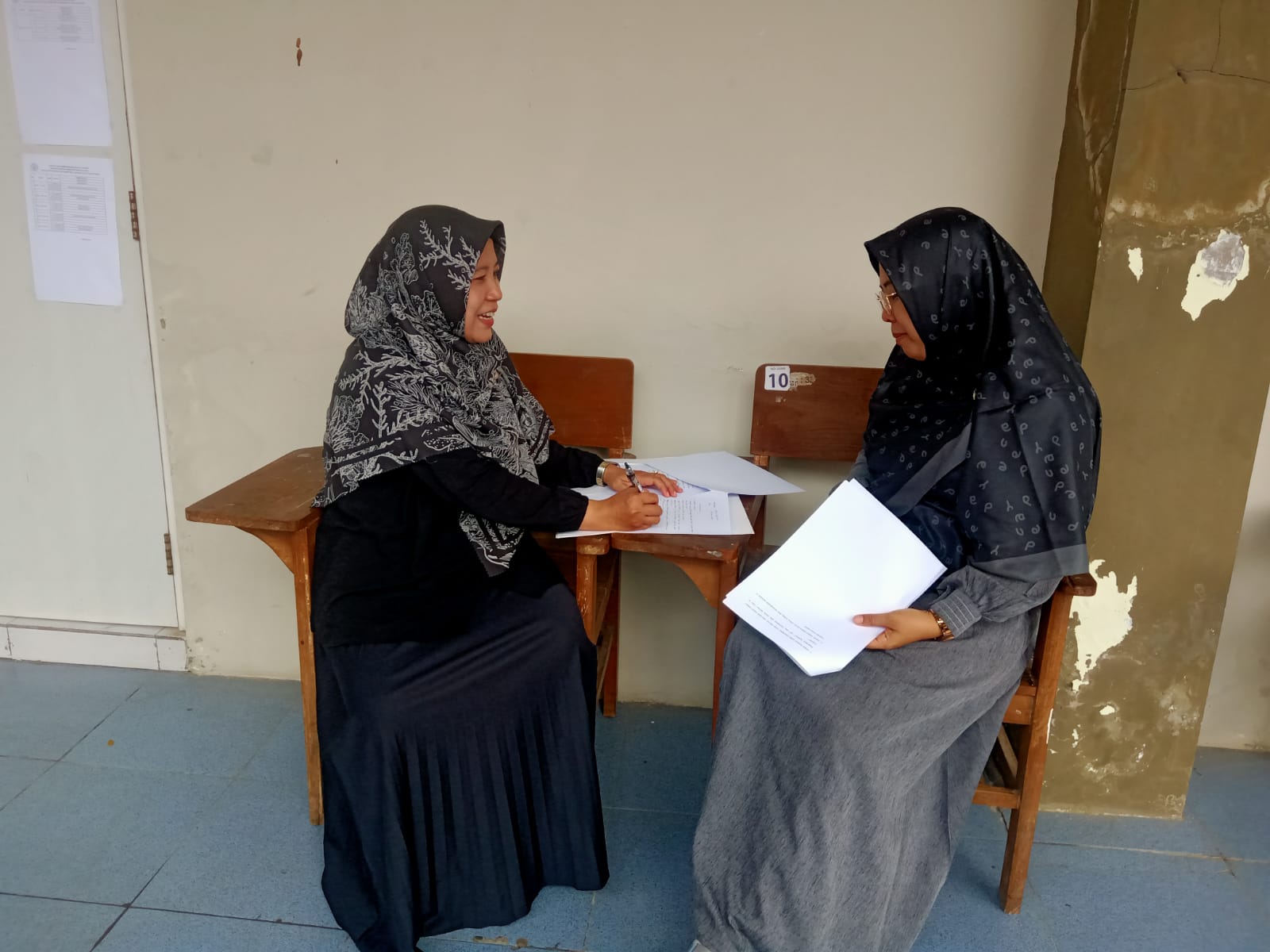 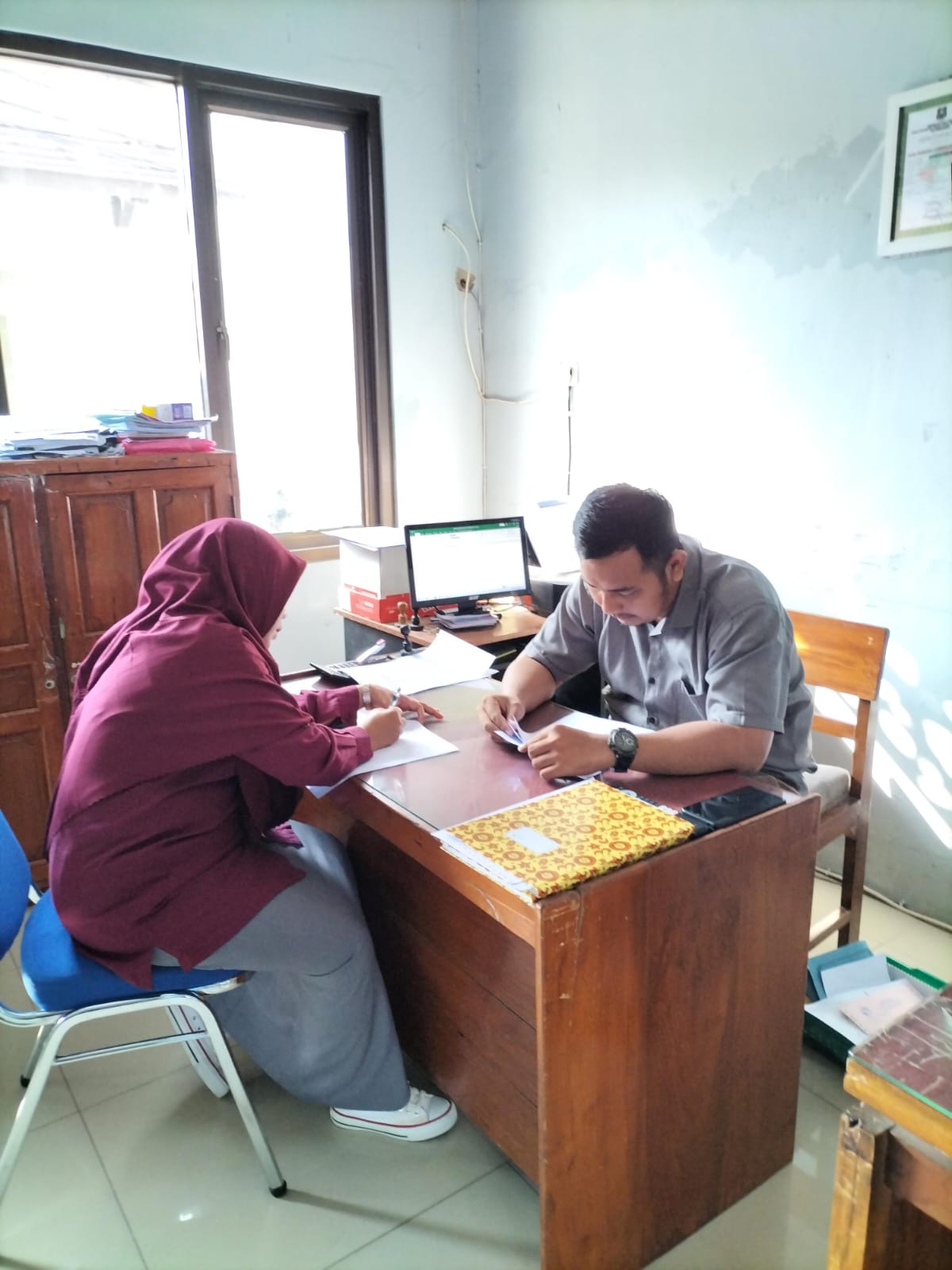 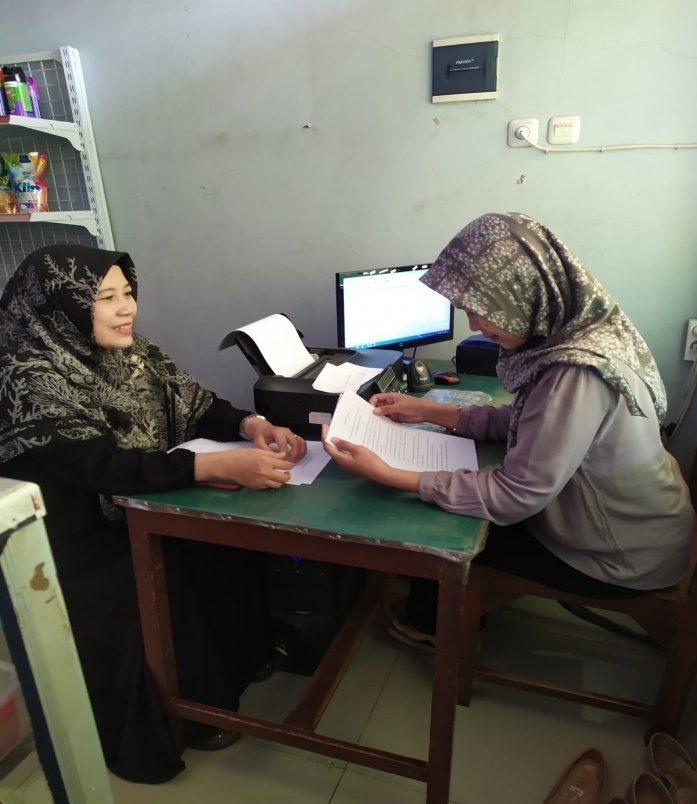 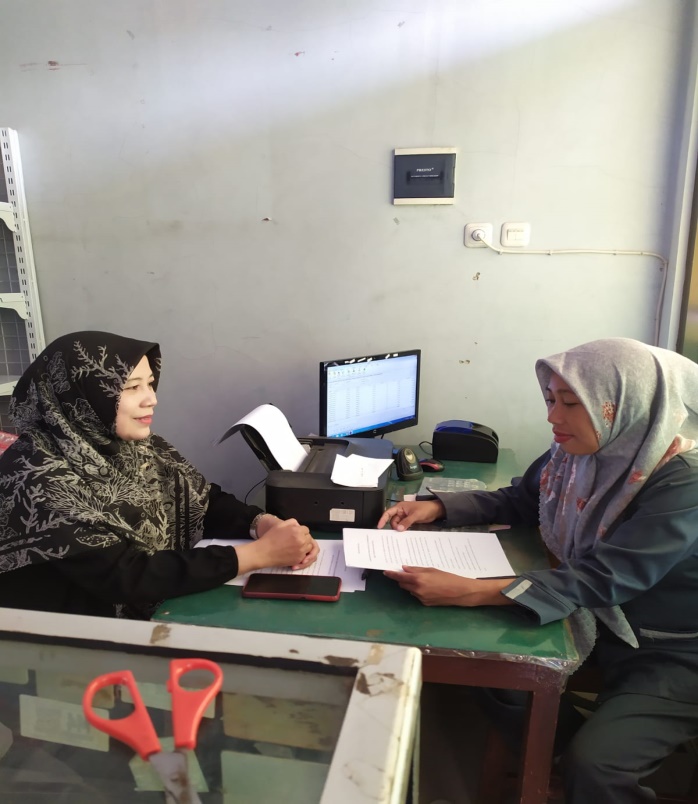 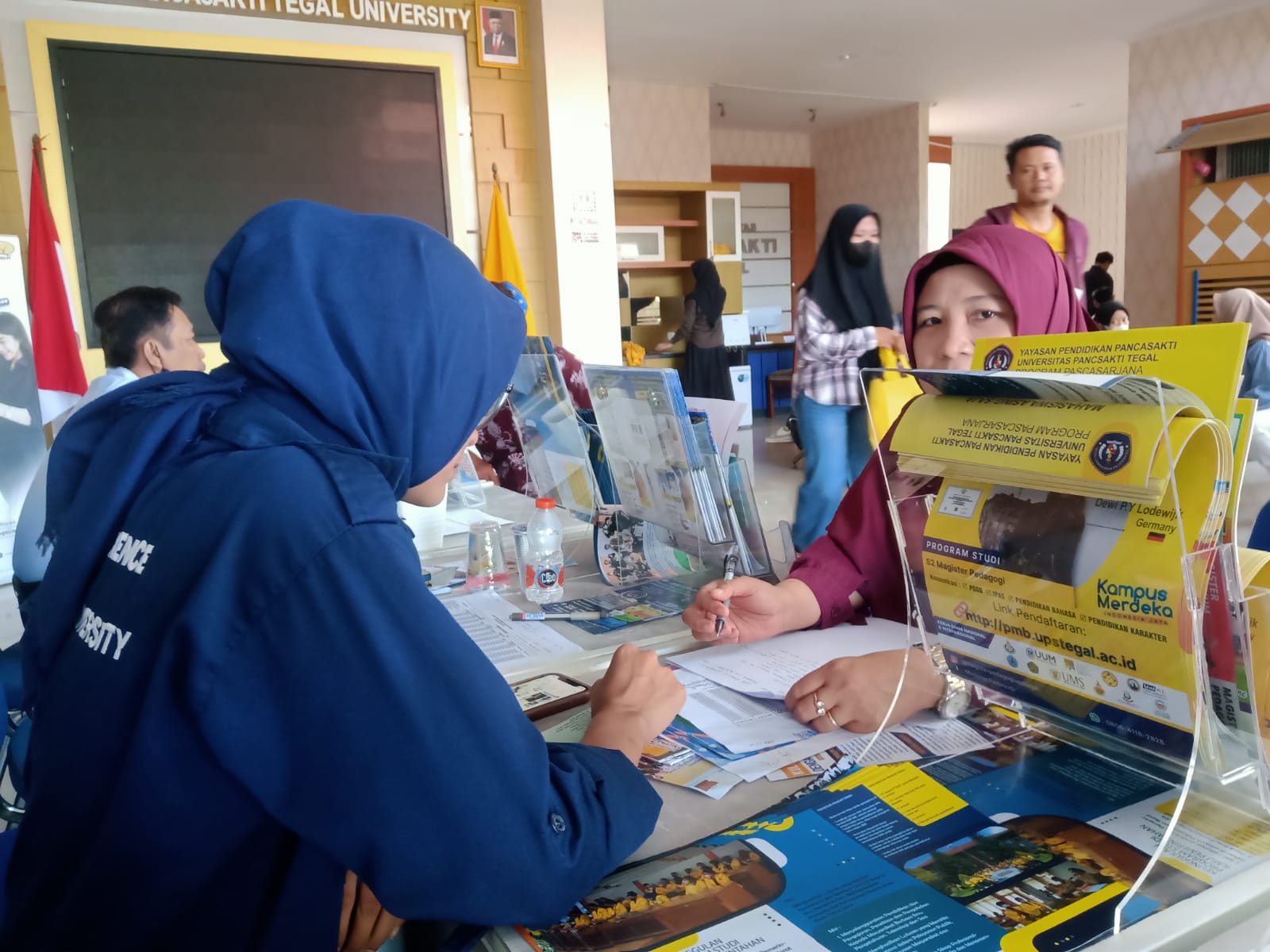 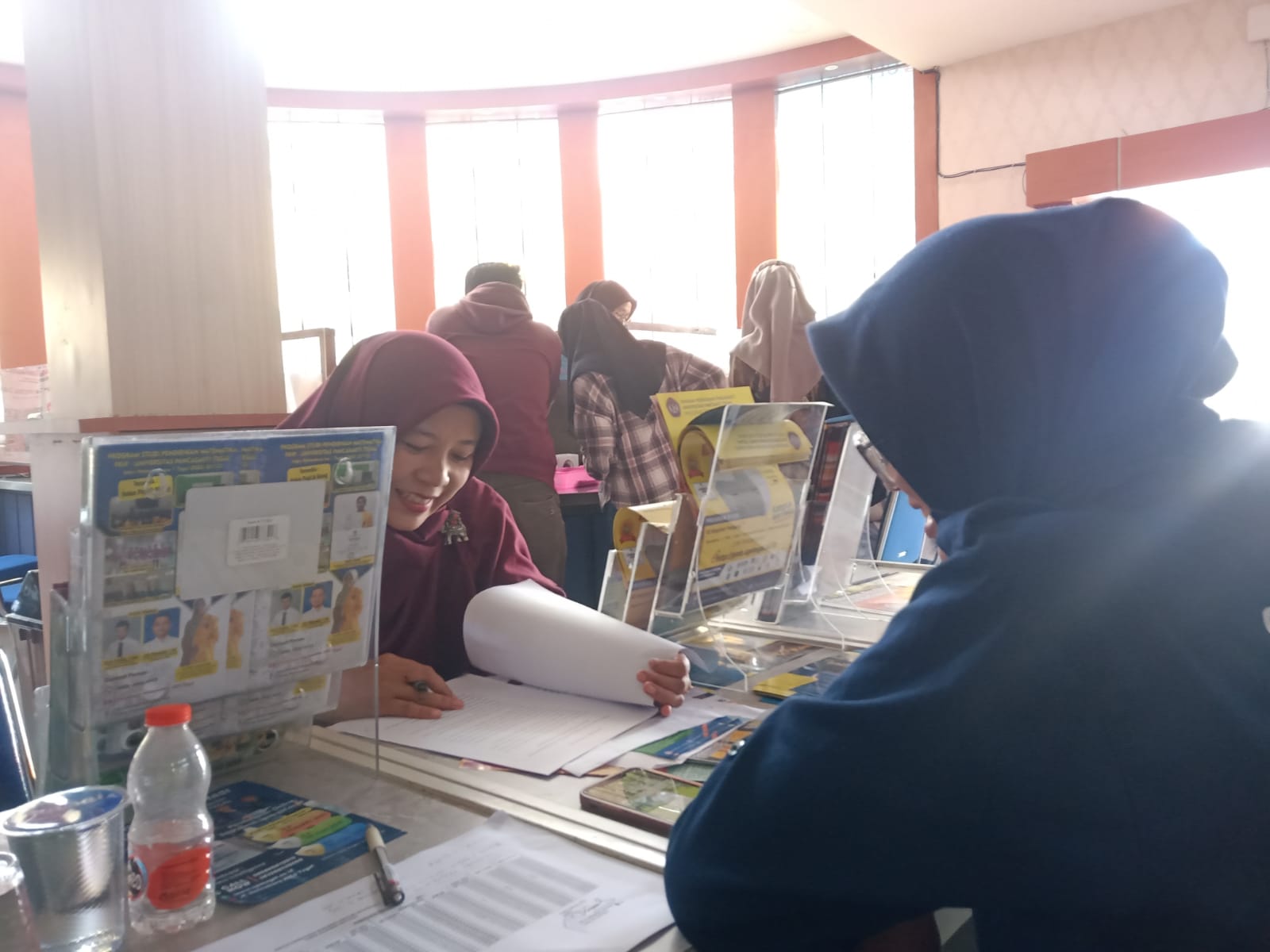 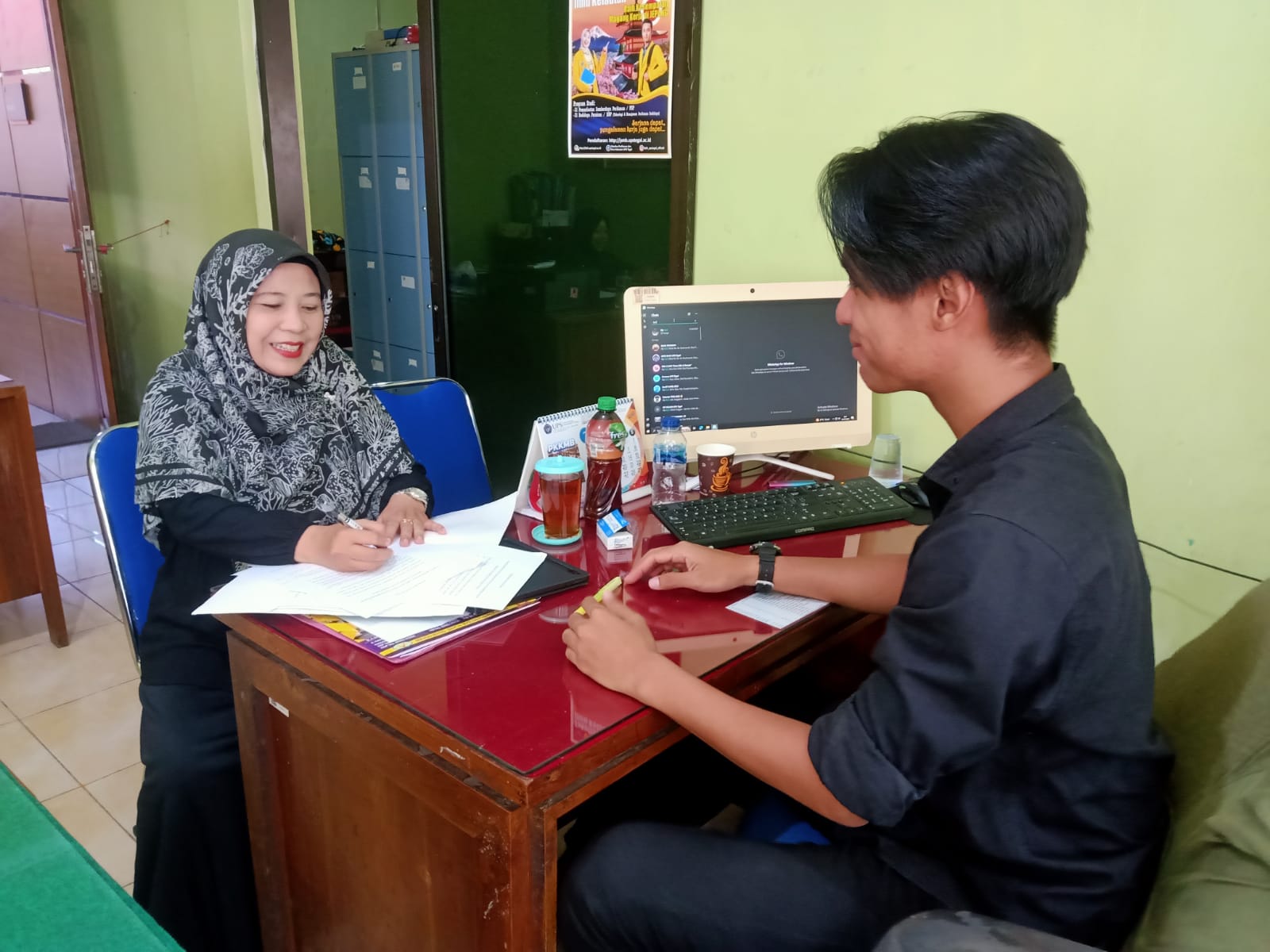 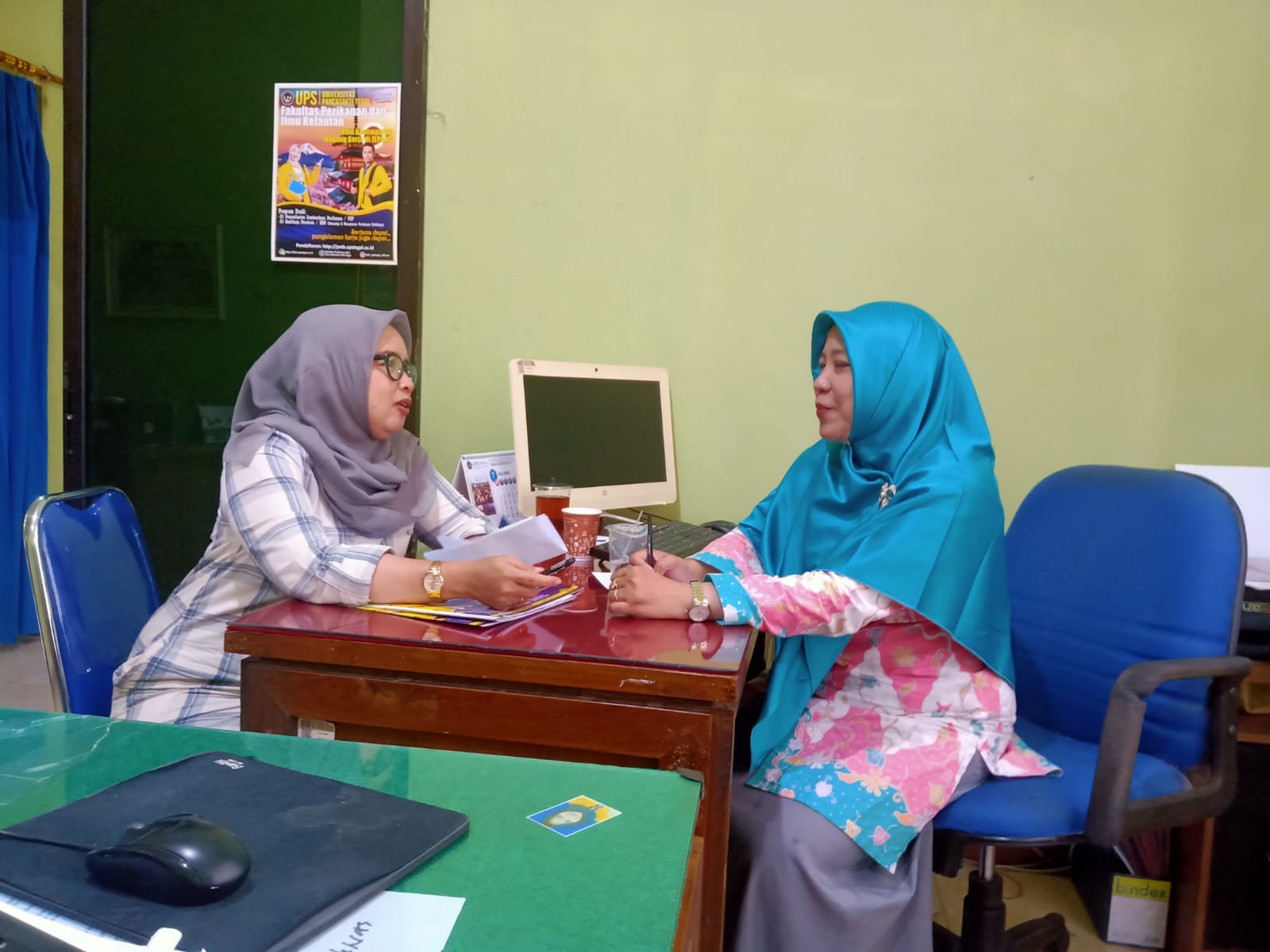 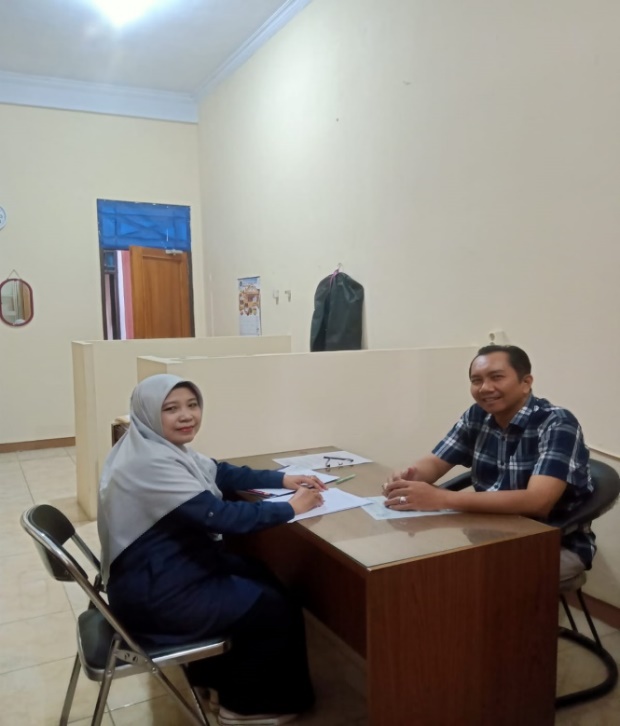 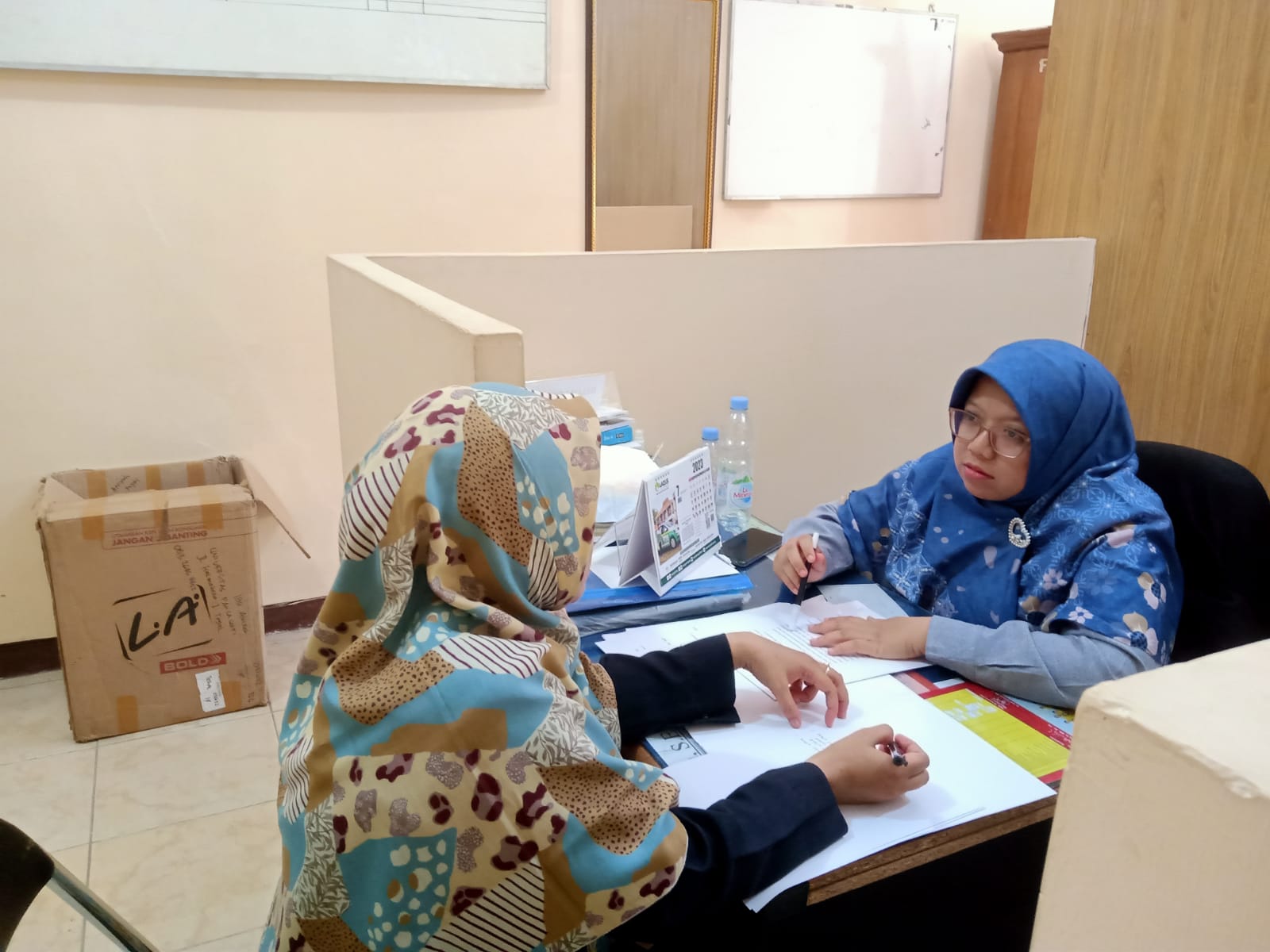 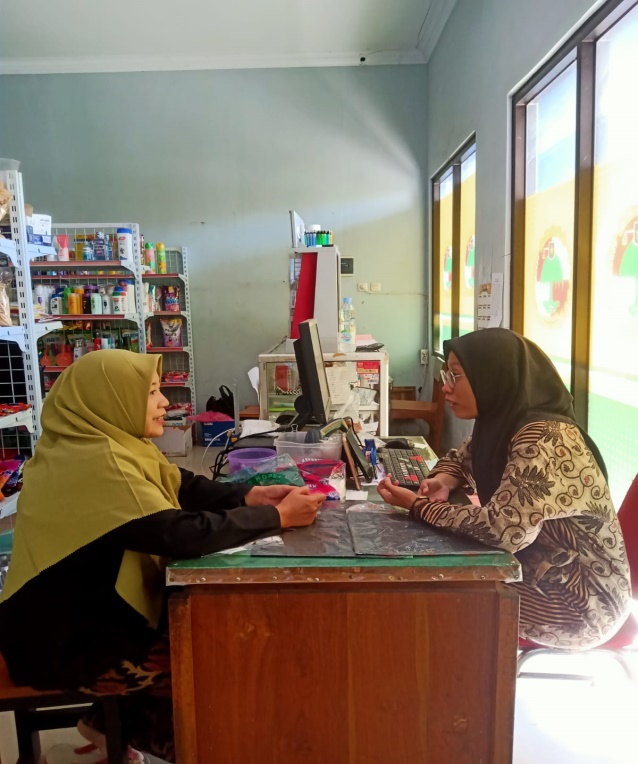 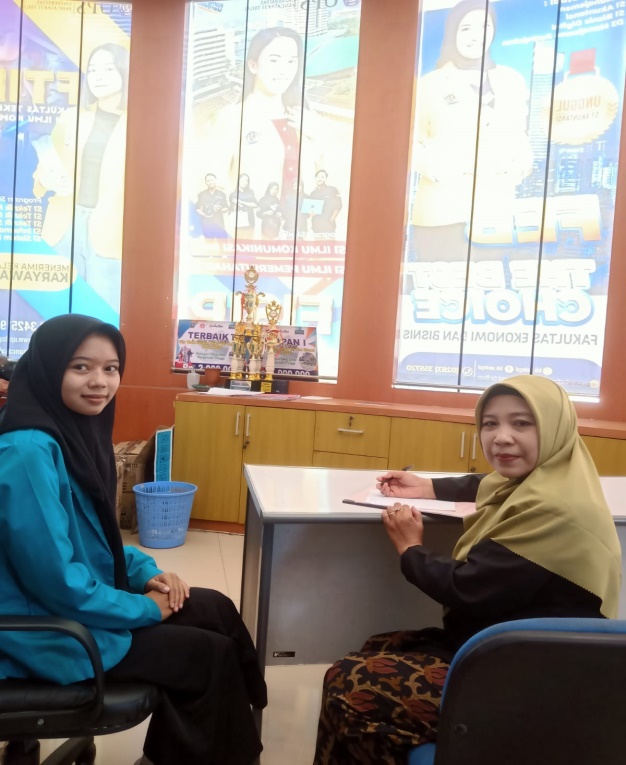 